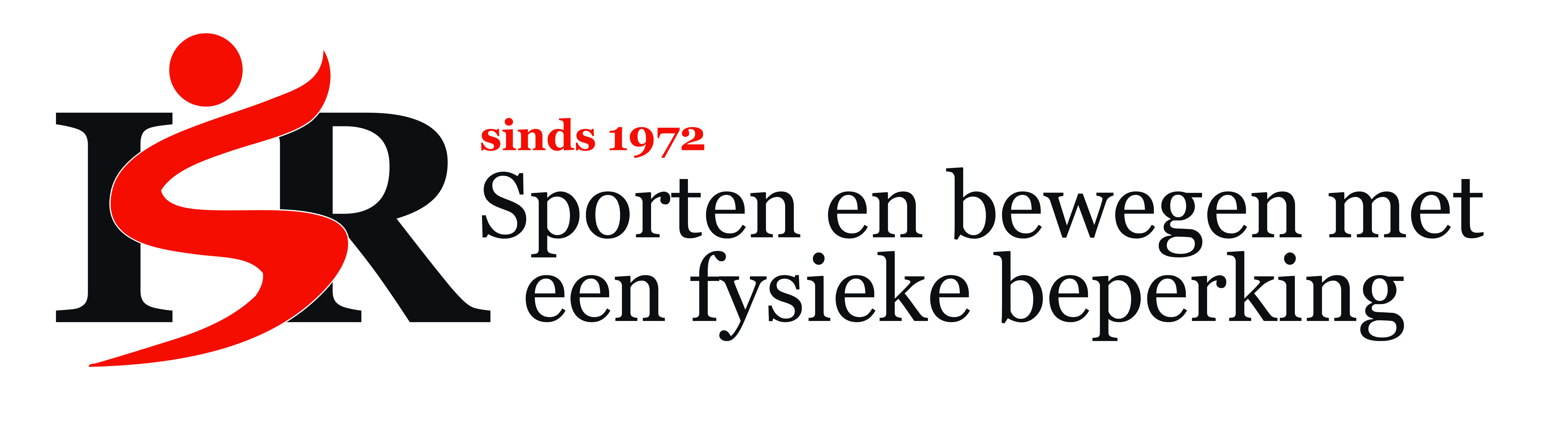 Vrijwilliger[s] bij ISR:Vrijwilligers werven dat kan op verschillende manieren één ervan is via de vrijwilligersbank van Facet en vrijwilligers kunnen ook op de website van Facet kijken of er iets is waar ze een bijdrage aan zouden kunnen leveren. Ook de plaatselijke weekkrant kan gebruikt  worden.Bij  I.S.R. kan je zwemmen, rolstoelbasketbal spelen en als er animo is Jeu de Boulen [binnen] en we zouden ook kunnen badmintonnen [ook binnen] Bij I.S.R. worden vrijwilligers ontvangen en wordt er gesproken met  twee bestuursleden, ons bestuur bestaat uit 7 personen. Het gesprek zal dan over de werkzaamheden gaan en de acties die worden ondernomen. Ook de vertrouwenspersoon wordt vermeld:Huisarts Jan Huisman (BIG69021706801)Het DoktershuisNicolaas Beetslaan 32985 VG RIDDERKERK 0180-421600en de vertrouwenspersoon is er voor iedereen binnen onze club. Ook een VOG wordt besproken en moet door de vrijwilliger overhandigd worden aan het bestuur. De VOG betalen doen wij en/of de gemeente.I.S.R. bestaat uit ongeveer 80 leden op dit moment, maar het aantal is wisselend tussen de 110 en de 75 personen. Met vriendelijke groet,I.S.R. - BestuurSporten doen we in ‘Sporthal en Zwembad de Fakkel’